	PBL Statement of Assurance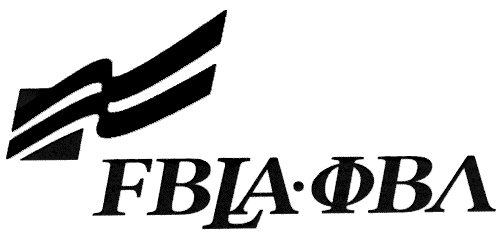 This form must be completed and emailed to KY PBL Adviser, Kelley Walker, kelleywalker617@gmail.com.Check one:	☐ Mobile Application Development ☐ Website DesignProvide a complete URL for your event. This event will be judged online. Make sure the URL link is valid through the State Leadership Conference.Local Chapter ContactI/We, the undersigned, attest that the design, creation, and implementation of the event are the original work of the above chapter member(s). I/we agree that this event may be linked, promoted, and used in any way by the national FBLA-PBL, Inc. for purposes of promoting the association. (Typed name is accepted for signature)Complete this Document Section for All Appropriate Events:State: ☐ PBLSchool:School:Website URL Address: (where appropriate)Website URL Address: (where appropriate)Member(s) Name:Member(s) Name:Name:Daytime/Cell Number:E-mail:Name of Team MemberAdviser’s NameName of Team MemberName of Team MemberSoftware Used:Source of Information:Copyright Notations:Instructions for Running Project:Template(s) Used (source):